附件2三亚市投资促进局法定机构文化建设服务项目设计清单序号板块内容大概尺寸图片1办公区走廊区域楼梯口电梯间LOGO2.2*1.2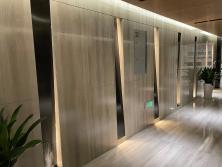 3办公区走廊区域接待区/洽谈区招商引资企业展示2*1.8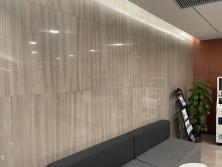 5办公区走廊区域520企业服务中心文化墙4.4*1.8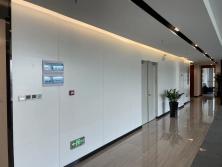 6办公区走廊区域企业文化墙2.25*0.85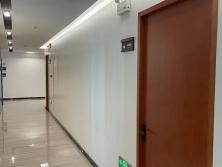 7办公区走廊区域企业文化标语（2个）1.5*0.45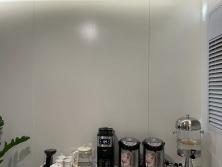 8办公区走廊区域产业部门门前信息展示栏2.4*1.35+4*1.3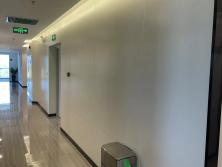 9办公区走廊区域孵化中心（欢迎标语+入驻企业LOG展示）2.4*1+2.4*2/3.6*1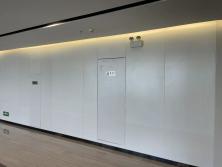 10办公区走廊区域国际部门前信息展示栏2.4*1.65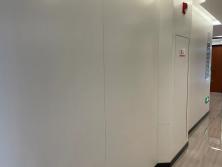 11办公区走廊区域信息公示栏（党务+政务+宣传）6*2+5.5*1.7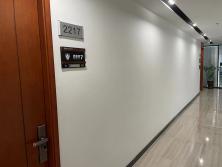 12办公区走廊区域配电箱外包装（6个）/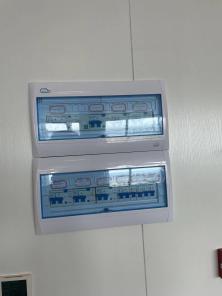 14党建区域党委会议室墙面13.9*2.6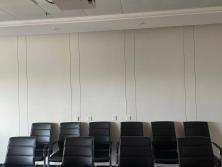 15党建区域党委会议室墙面25.3*2.1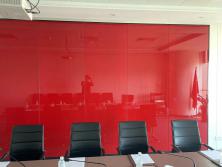 16党建区域多功能室墙面14.3*1.65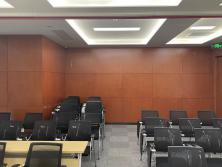 17党建区域多功能室墙面26.4*2.36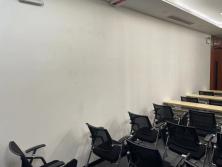 18党建区域走廊党建宣传栏14.4*1.8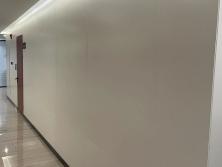 19党建区域走廊党建宣传栏16.4*2.36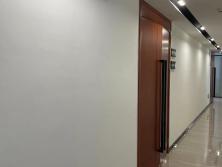 